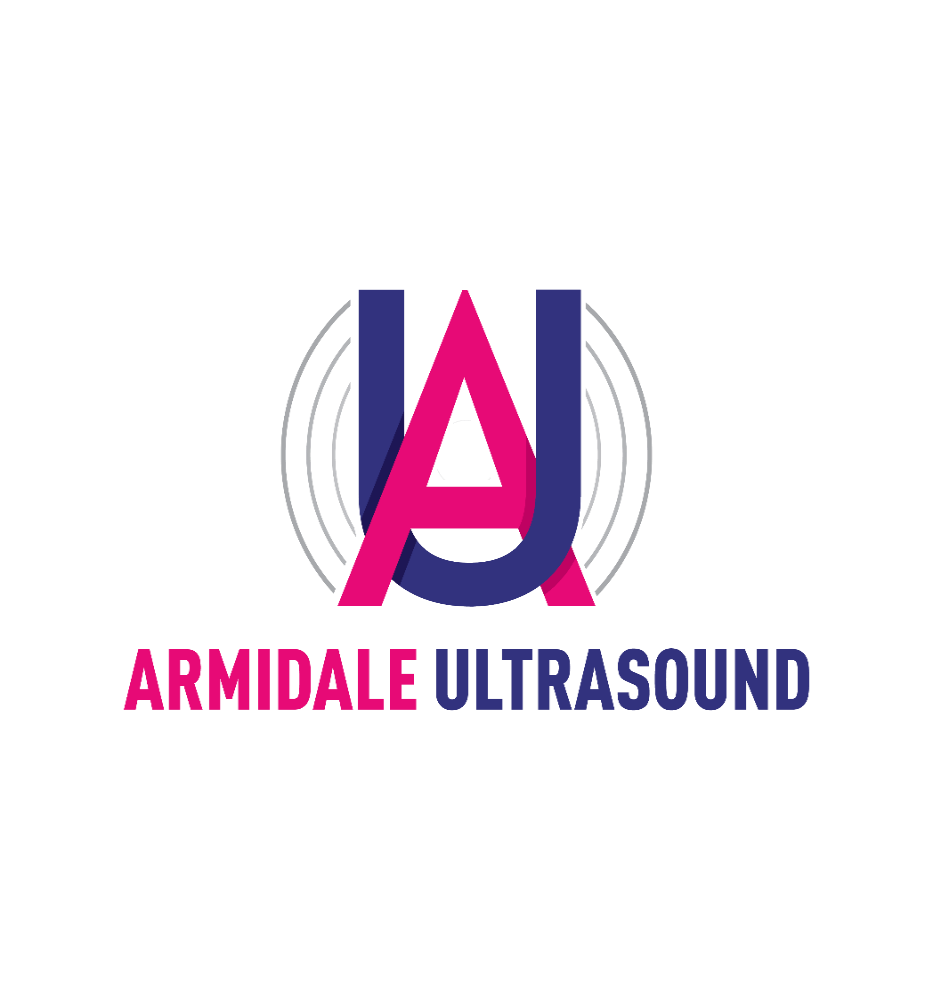 We are located at 210b Rusden street, between the New England 
Veterinary Clinic and Move Better Physiotherapy and across the 
road from Rusden street Medical Centre.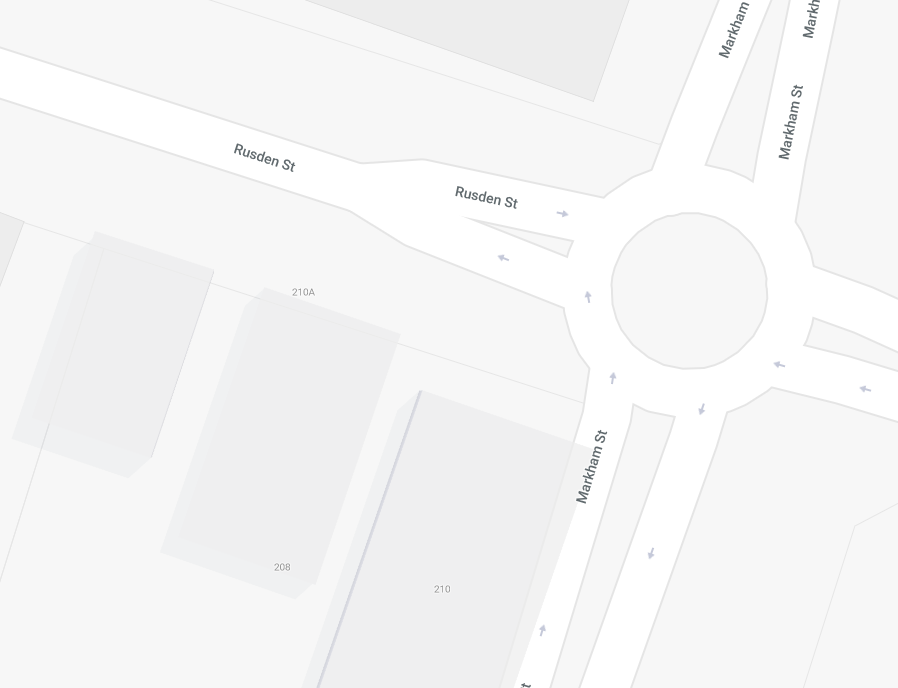 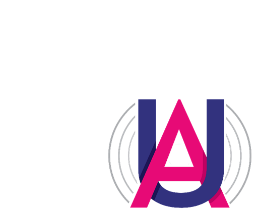 	What Ultrasounds do we do?ALL General UltrasoundsALL Vascular Ultrasounds including: Leg arteries with ABI measurementsRenal arteriesChronic venous insufficiency or Varicose Vein scansWe do not offer Venous mappingPaediatric Ultrasounds including:Paediatric spine and HipsPyloric stenosisPerineal ultrasounds to determine the cause of Incontinence All Obstetric Ultrasounds including but not limited toNuchal scans with the risk of developing Pre-eclampsia calculation3D / 4D Ultrasounds availableMobile service of General Ultrasounds for bed-ridden patients and patients in Aged-care facilitiesAll expectant mothers who have their Dating / Nuchal and/or Morphology scans with us will receive a free 15-minute 3D/4D theatre experience. 